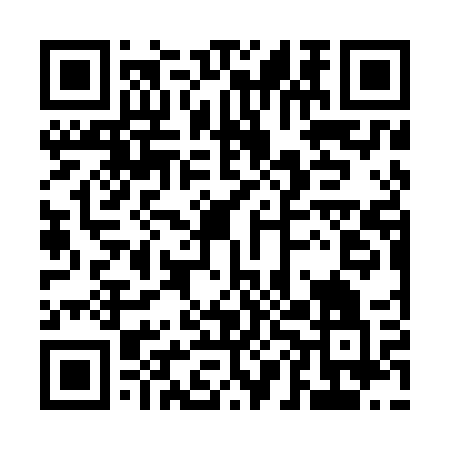 Ramadan times for Szatanowo, PolandMon 11 Mar 2024 - Wed 10 Apr 2024High Latitude Method: Angle Based RulePrayer Calculation Method: Muslim World LeagueAsar Calculation Method: HanafiPrayer times provided by https://www.salahtimes.comDateDayFajrSuhurSunriseDhuhrAsrIftarMaghribIsha11Mon4:144:146:0811:553:465:435:437:3012Tue4:114:116:0511:543:485:455:457:3213Wed4:094:096:0311:543:495:465:467:3414Thu4:064:066:0111:543:515:485:487:3615Fri4:044:045:5811:543:525:505:507:3816Sat4:014:015:5611:533:545:525:527:4017Sun3:593:595:5411:533:555:535:537:4218Mon3:563:565:5111:533:565:555:557:4419Tue3:533:535:4911:523:585:575:577:4620Wed3:513:515:4711:523:595:595:597:4821Thu3:483:485:4411:524:016:006:007:5022Fri3:453:455:4211:524:026:026:027:5223Sat3:433:435:4011:514:036:046:047:5424Sun3:403:405:3711:514:056:066:067:5625Mon3:373:375:3511:514:066:076:077:5826Tue3:343:345:3311:504:076:096:098:0027Wed3:313:315:3011:504:096:116:118:0228Thu3:293:295:2811:504:106:136:138:0529Fri3:263:265:2611:494:116:146:148:0730Sat3:233:235:2311:494:136:166:168:0931Sun4:204:206:2112:495:147:187:189:111Mon4:174:176:1912:495:157:207:209:142Tue4:144:146:1612:485:177:217:219:163Wed4:114:116:1412:485:187:237:239:184Thu4:084:086:1212:485:197:257:259:205Fri4:054:056:0912:475:207:277:279:236Sat4:024:026:0712:475:227:287:289:257Sun3:593:596:0512:475:237:307:309:288Mon3:563:566:0212:475:247:327:329:309Tue3:533:536:0012:465:257:337:339:3310Wed3:503:505:5812:465:267:357:359:35